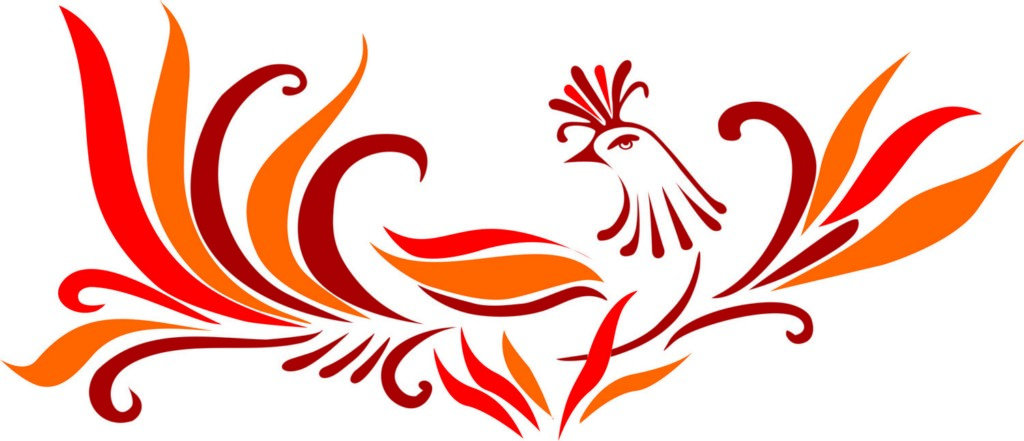 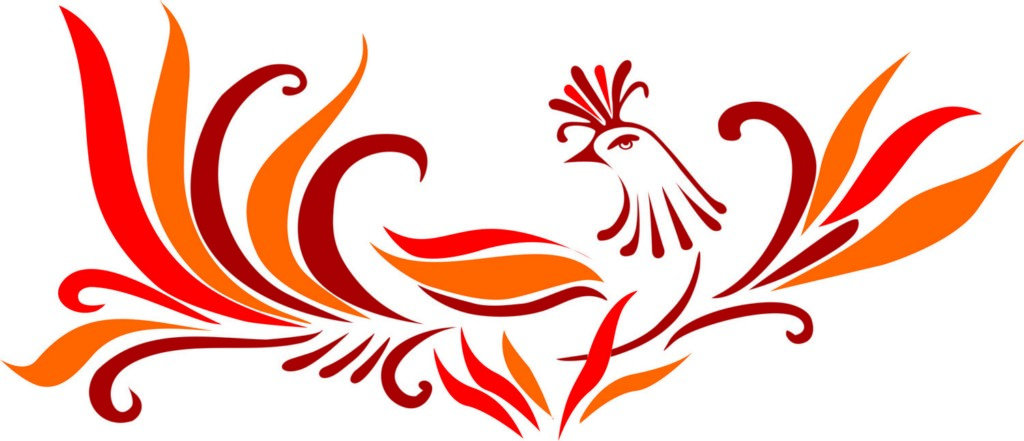 План работы МКУК «Центр культуры и досуга»МР «Кизлярский район»  на февраль 2021 года04.02. 2021,                          время по согласованиюТворческий десант творческих коллективов ЦК и Д «Метроном», «Сполох», «Яблонька» Место проведения: с. ТарумовкаОтветственный: худ. рук. творческих коллективов ЦК и Д «Метроном», «Сполох», «Яблонька» 09.02. 2021,                          11.00«Творческий десант» из Тарумовского районаМесто проведения: с. БрянскОтветственный: зав. отделом ИМР ЦК и Д  Амирова Н.В., зав. филиалом Брянский СДК Бударина Л.В.11.02. 2021                          Выездной день.12.02. 2021,                          время по согласованию«Чудо любви» - музыкально-развлекательная программа Место проведения: с. Ефимовка (автоклуб)Ответственный: зав. автоклубом Грессь Э., худ. рук. народной эстрадной группы «Метроном» ЦК и Д Гаджиева Э.Т.15.02. 2021,                         11.00«Солдаты войн не начинают»- литературно-музыкальная композиция ко Дню вывода советских войск из АфганистанаМесто проведения: ЦК и ДОтветственный: зав. отделом ИМР ЦК и Д  Амирова Н.В., худ. рук. эстрадной группы «Метроном» Гаджиева Э.Т.18.02. 2021                          Выездной день19-22.02. 2021,                              время по согласованию«Перепутанные сказки» - детское театрализованное представление из цикла мероприятий к Международному Дню родного языка  (в рамках празднования 100-летия ДАССР)Место проведения: ЦК и ДОтветственный: рук. студии театрального искусства Сидоренко О.В. 22.02. 2021,                          11.00 «Поздравляем защитников наших» - посиделки из цикла «У самовара» Место проведения: ЦК и Д Ответственный: рук. клуба «У самовара» ЦК и Д Коваленко Н.А.23.02. 2021,                                 11.00                            «Мы видим в вас героев славных» - концертная программа, посвящённая Дню защитников Отечества Место проведения: с. М. Козыревка (автоклуб)Ответственный: зав. автоклубом Грессь Э., худ. рук. народной эстрадной группы «Метроном» ЦК и Д Гаджиева Э.Т.